Publicado en  el 07/01/2016 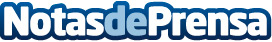 El Málaga CF presenta a 'Chory' CastroDatos de contacto:Nota de prensa publicada en: https://www.notasdeprensa.es/el-malaga-cf-presenta-a-chory-castro Categorias: Fútbol http://www.notasdeprensa.es